Карточки с заданиямиСтанция «Права в песне»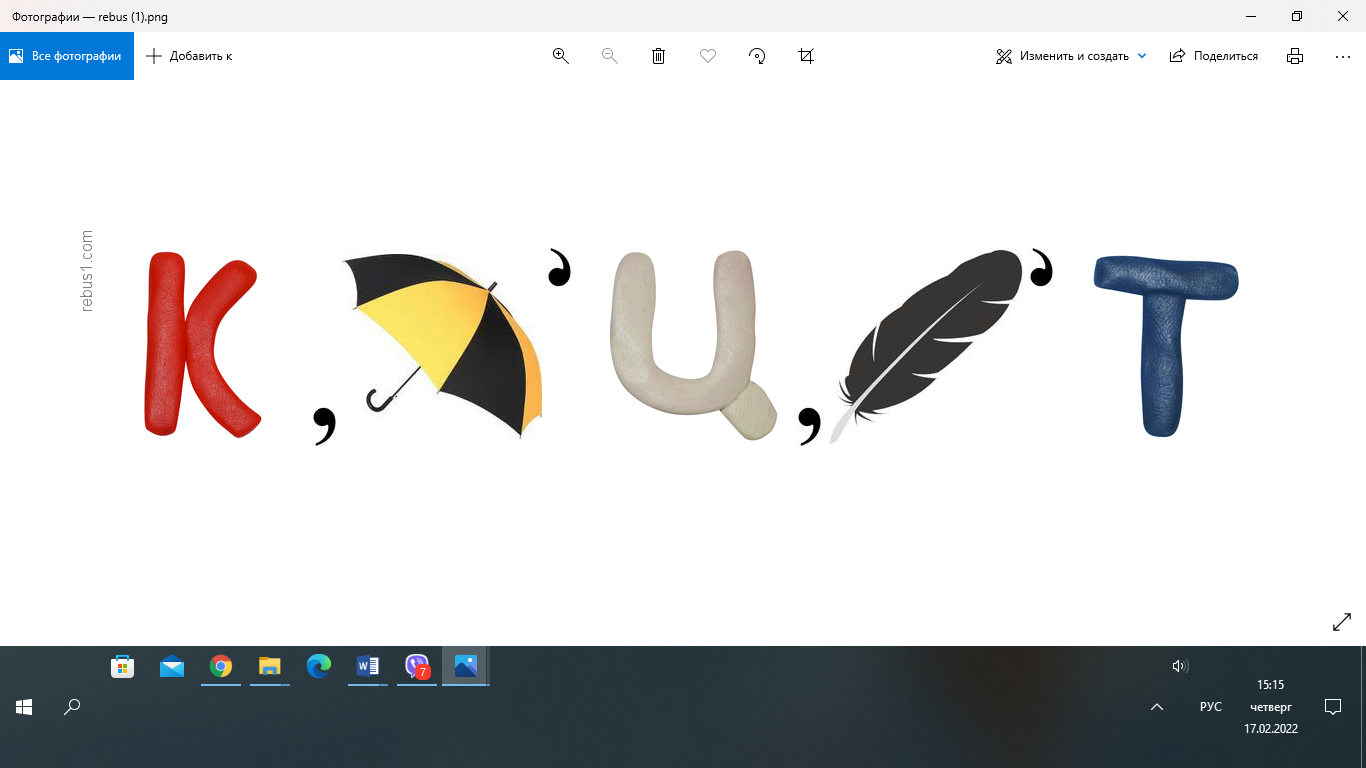 Станция «Права в сказках»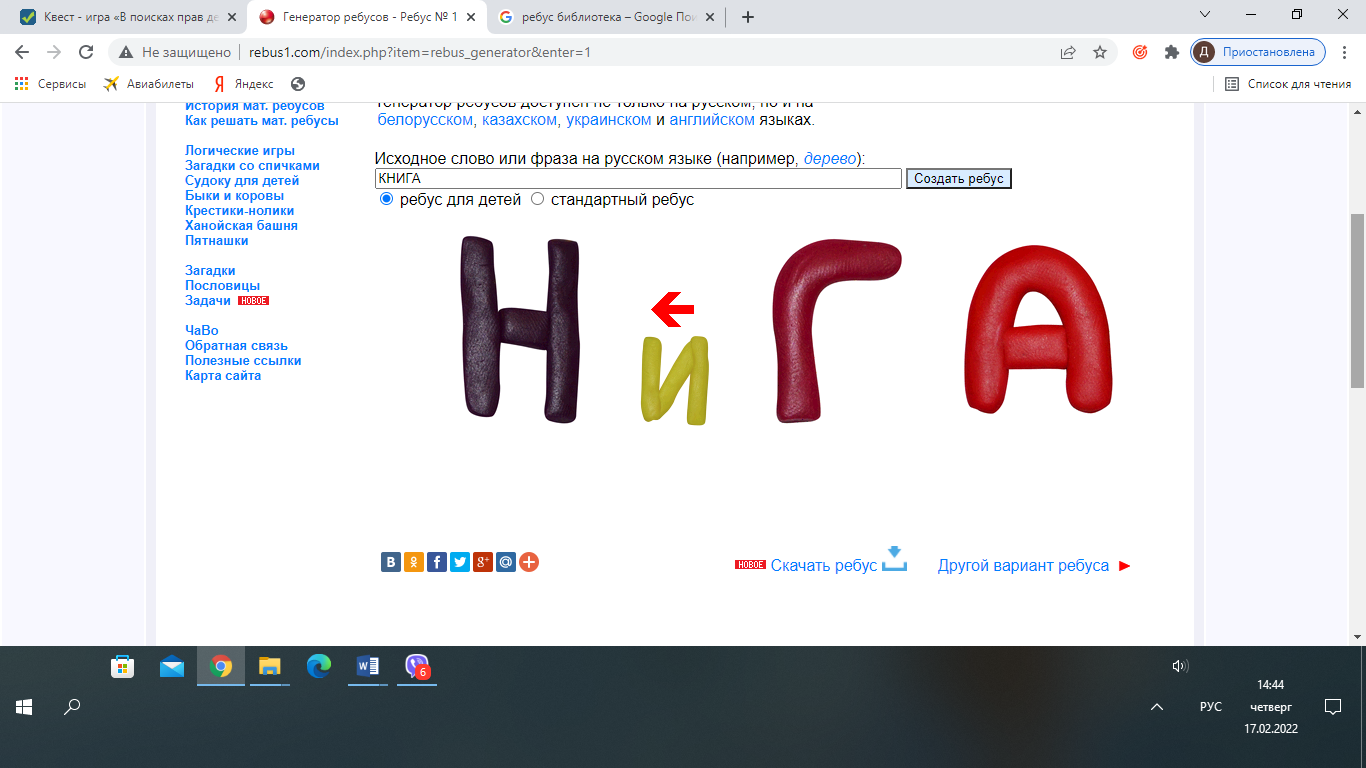 Станция «Викторина по правам ребенка»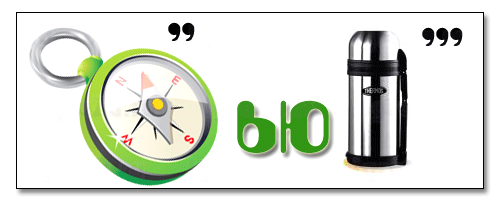 Станция «Права и обязанности. Кто главный?»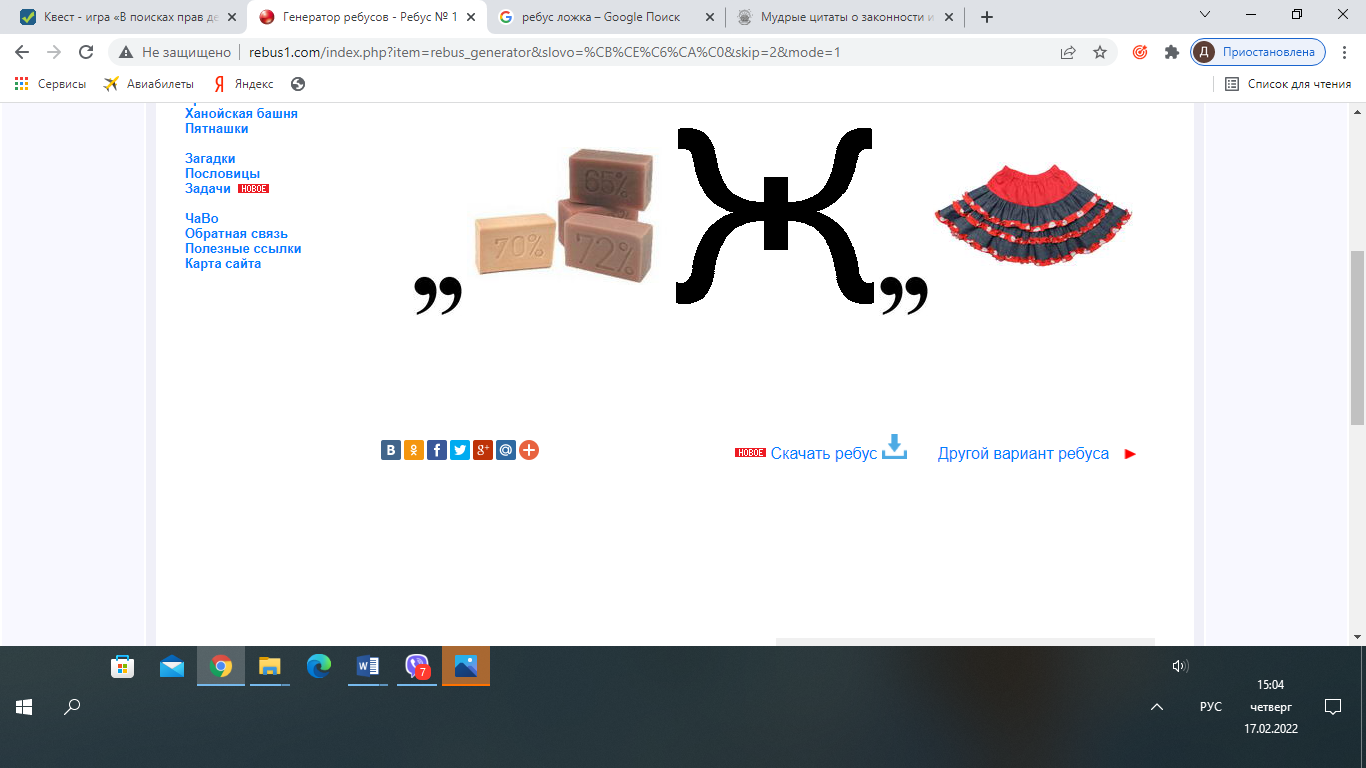 Станция «Правовые анаграммы»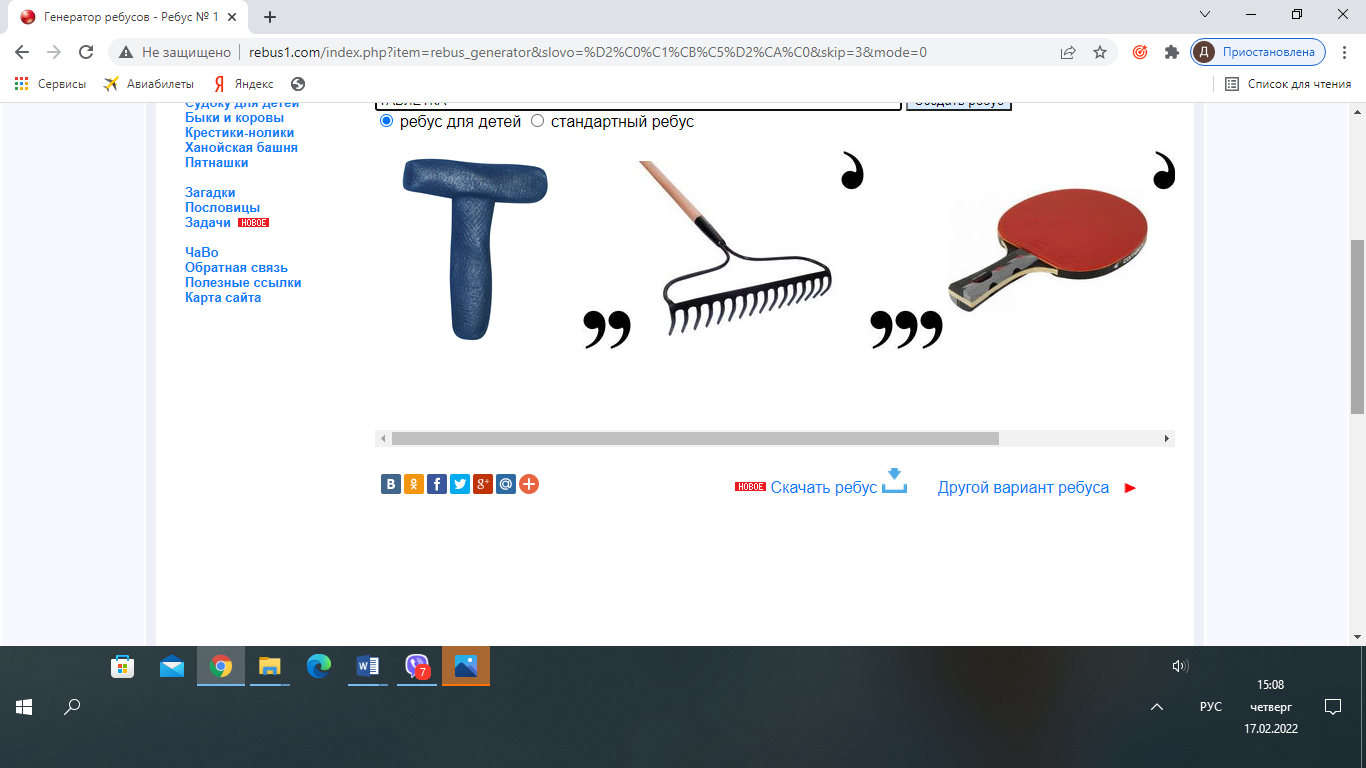 